 Rutchel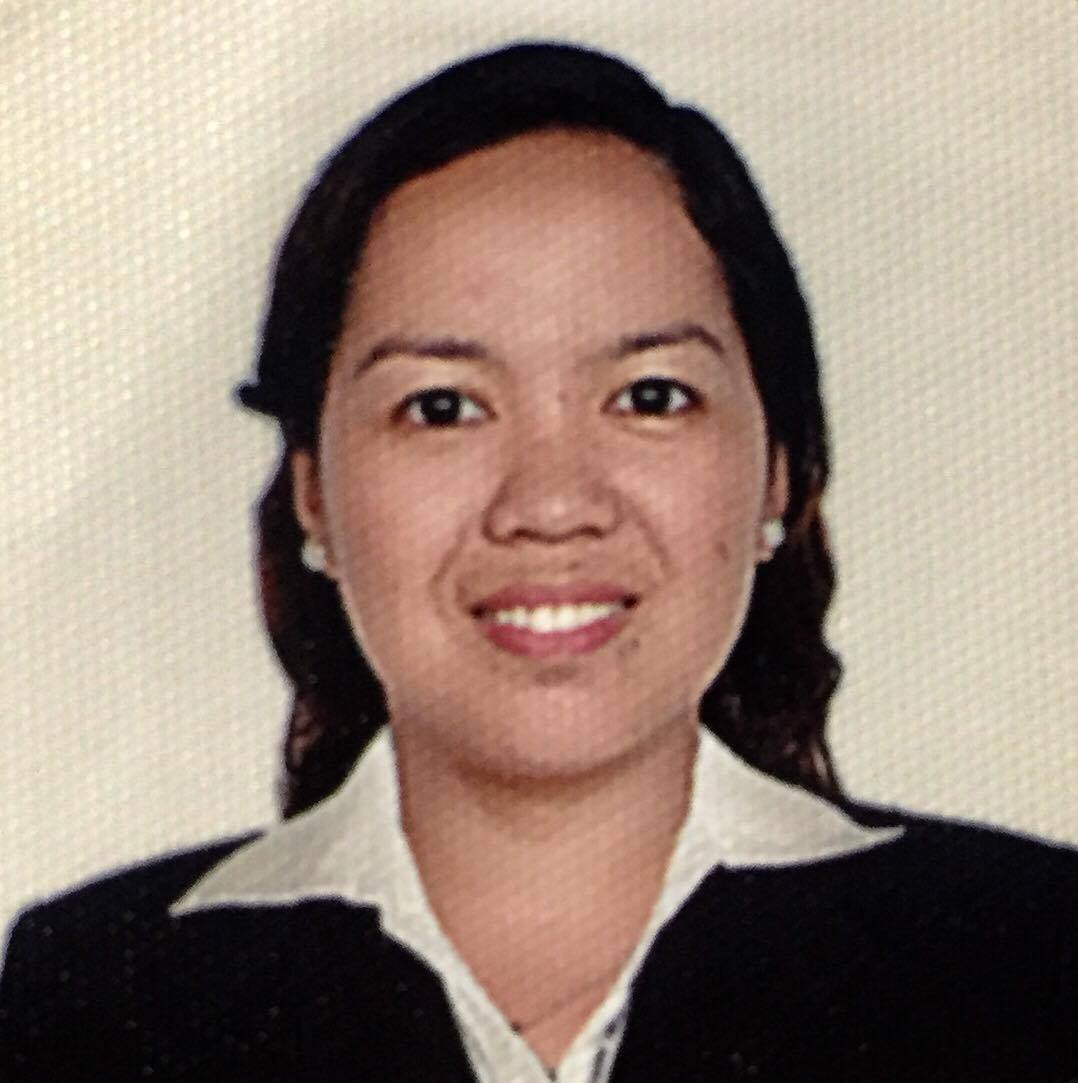  Rutchel.360804@2freemail.com PROFILE SUMMARYBusiness Analyst in profession with over 3 years of experience who specializes in defining, gathering and analyzing information and data to formulate requirements based on company’s processes and procedures and ultimately provide recommendation and deploy strategies designed to solve the issues. Practiced as a QA/Test Engineer for 3 years which also focuses in creation of end-to-end test plan, execution and handling of plan to ensure requirements and objectives are met and that output works as expected.  Strengths•	Demonstrated equally effective skills in planning, requirements gathering and analyzing of data•	Conduct and facilitated User Acceptance Testing (UAT)•	Fast-learner and perform effective quality assurance for application such as point of sale•	Familiar with SDLC process•	Familiar with SQL queries for easy data verification •	Project and time management and team work•	Self-sufficient, directed to do research and problem solving of high level  PROFESSIONAL EXPERIENCEINDRA PHILIPPINES INC.TXVIA PHILIPPINES INC.SWEDA SYSTEMS PHILIPPINES INC.TRAININGSSERVICIO INDRA, November 2015				Effective Business Writing, April 2016INDRA Philippines Inc.						American English (Skills Development Center, Inc.)PERSONAL BACKGROUNDEDUCATION							LANGUAGE SPOKENBS in Computer Science, 2009					English (Excellent)Mindanao State University – Main Campus			Filipino (Excellent)NATIONALITY: Filipino					Cebuano (Excellent)AGE: 33PROJECTBIR Electronic Tax Information System-1 (eTIS-1)CLIENTBureau of Internal Revenue (BIR), Quezon City PhilippinesDESCRIPTIONThis project involved the development of an electronic Tax Information System to replace BIR’s outdated systems. The system consists of 5 key modules: Taxpayer Registration System, Returns Filing and Processing, Collection, Remittance and Reconciliation, Audit and Assessment, and Case Management System. The system aims to increase efficiency in BIR’s operations and contribute to improved taxpayer service.DURATIONJuly 2013 to March 8, 2017ROLEBusiness Analyst/Delivery TesterGather and prepares the user requirements for the functional and reports of Collection and Remittance Reconciliation functionalities.Conduct User Acceptance Testing and facilitate Master’s training for the users of Electronic Tax Information System (eTIS1) of Bureau of Internal Revenue (Philippines).Execute and test file transfer via FTP from one host to another to upload collection through eTIS1 flat file processing functionality. Develop system documentation such as User Requirements Document, test scripts, Business Process Document, Minutes of the Meeting, etc.Assess, investigate and resolve issues raised from system process and behavior.Manage client concerns and perform warranty tasks such as issues investigation and analysis for development estimation and resolution.Formulate Security Access Matrix (SAM) as basis for access assignments of system usersConduct delivery testing and report bugs/error/log hours using JIRA application.Created test cases and converted to an XML format and used Test Link tool to test.Uses WINSCP transfer protocol for flat file transfer testing.Usage of Oracle BI Publisher in managing, scheduling and delivering interactive/batch reports.Perform simple/basic SQL queries for validating records from Databases.TECHNOLOGYJIRA/TestLink/MS Office/SQLDev/WINSCP/Oracle BI PublisherPROJECTGoogle Wallet Payment (G5 Project)CLIENTGoogle Inc., Bonifacio Global City Taguig PhilippinesDESCRIPTIONTxVia offers the most innovative processing technology for network-based payment systems. TxVia’s core offering is a payments platform, which includes prepaid cards, reloadable cards, gift cards, etc. Its clients include some of the largest payments companies such as Google Inc.DURATIONMarch to December 2012ROLEQuality Assurance AnalystExperienced to test the Google Wallet Payment transactions (front and backend) and maintain its web-services applications and familiar on prepaid concept/ financial solutionsCreate test cases and test suites using SOAPUIWith basic knowledge on Selenium and Eclipsefor Opsconsole automation testingRun/create unit test for testing network and non-network transactions to simulate actual payment transactionsReport bugs/error using JIRA applicationRead and analyze dataflow and workflows to conceptualize issueWeb application manual testing and Opsconsole automation testingTECHNOLOGYJIRA/SOAPUI/Selenium/Eclipse/TxVia Platform/MAC ApplicationsPROJECTJollibee Foods Corporation - Point of SaleCLIENTJollibee Foods Corporation, Pasig City, PhilippinesDESCRIPTIONSwedais a Multinational corporation specializes in offering POS solutions to International Fast Food Chains, table service, restaurants and supermarkets.DURATIONSeptember 2009 to March 2012ROLESystems Engineer/Test EngineerFamiliar in testing Point of Sale Applications both in front and backendParticipated in project development planning and collaborated closely with external clients and internal business unitsSupport system engineer to analyze the problem and carry out effective program solutionInstall and run application for new developed programsAble to prepare network set-up for proper simulation of store network environment Provide timely work progress updates and Preventive Maintenance (PM) as assigned by Team Leader. Introduces meaningful reports for management to be used in decision-making Perform yearly, monthly and weekly PM machines TECHNOLOGYCOMPRIS Systems/Point of Sale (POS) Machines/Microsoft Windows